Energie im elektrischen FeldEnergie eines Elektrons im Plattenkondensator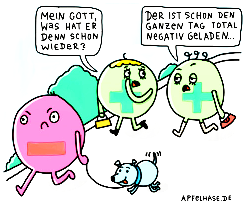 Ein Elektron (, ) befindet sich zwischen zwei Kondensatorplatten und ist  von der negativ geladenen Platte entfernt.Die beiden Platten haben einen Abstand von .Die Feldstärke zwischen den Kondensatorplatten beträgt .Zeichne eine Skizze des Aufbaus. Trage auch die elektrischen Feldlinien und die elektrische Kraft ein.Die Gravitationskraft wird hier ____________________ (d.h. nicht beachtet, nicht mit in die Rechnung einbezogen). Bestimme die Kraft, die auf das Elektron _____________________ und berechne anhand dieser die Beschleunigung, die das Elektron _____________________ .
(Verben einfügen: wirken, erfahren, vernachlässigen).Berechne die Zeit, bis das Elektron auf die Platte auftrifft. (Ergebnis: )Berechne die Geschwindigkeit  und die kinetische Energie  des Elektrons beim Aufprall.An dem Elektron wird über die Strecke d-s (d minus x) Arbeit geleistet (Kraft mal Weg). Berechne diese Arbeit. Begründe schriftlich, warum du in (5) den gleichen Wert wie in (4) erhältst. Verwende zur schriftlichen Begründung möglichst alle untenstehenden Worte (verwendete durchstreichen).die Arbeit, die Beschleunigungsarbeit, Arbeit leisten an, elektrische Kraft, Weg, kinetische Energie, Elektron, elektrisches Feld, wirken, KraftEventuell auch nützlich:In diesem Fall …, dabei, entlang der Strecke, …